            22 февраля 2019г. на базе СШОР проходил турнир посвященный Дню защитника Отечества.В соревнованиях участвовали спортсмены тренировочных групп.Наравне с юношами в турнире соревновались  и девушки. Зачет проходил по двум возрастным категориям.Итоги турнира: среди старших спортсменовСреди младших спортсменовУважаемые мужчины, юноши!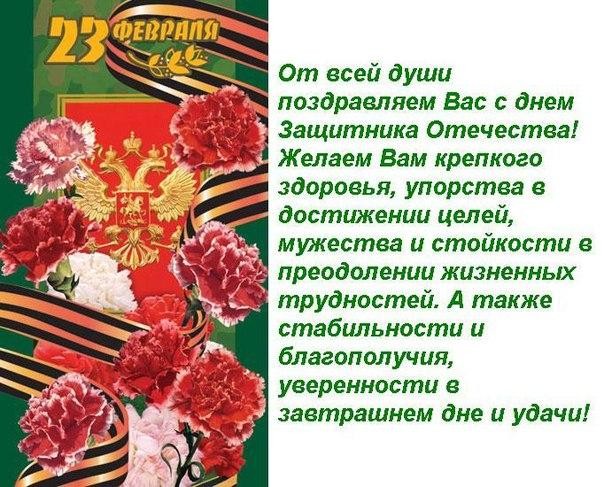 1 место Кизимов Савелий2 место Плешивцев Дмитрий3 место Кокорин Родион1 место Акимова Дарья2 место Мелешко Юлия3 место Бобылева Диана1 место Торопов Егор2 место Емалетдинов Ислам3 место Шерстнев Ярослав1 место Соколова Дарья2 место Толмачева Варвара3 место Талдыкина Валерия